MOUNT PEARL SOCCER ASSOCIATION 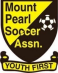 44 Arena Road, Mt Pearl, NL A1N 0J6 Phone: (709) 364-9793 mpsasoccer@bellaliant.com ; www.mpsa.ca NLSC COVID-19 Mount Pearl Soccer Association Return to Sport Alert Level 2 April 7th, 2021 The presence of COVID-19 variants (including B.1.1.7), introduces new challenges and it is important that recreation facility operators and organizations are aware of the following: ∙ COVID-19 variants may spread more rapidly than the original strain of the virus; ∙ Given that COVID-19 is transmissible by asymptomatic individuals, it may go undetected, thus  the more rapid spread of COVID-19 variants can lead to more cases, and potentially more  deaths. The presence of COVID-19 variants requires the Management and Staff to be extra vigilant in monitoring and enforcing all Public Health Guidelines. Mount Pearl Soccer Association expects the same level of vigilance and adherence to all Public Health Guidelines from its PSO User Groups, Sports Groups and Community Organizations.  Mount Pearl Soccer Association Responsibilities 1. Identify Covid-19 action/response personnel.  2. Ensure clearly defied and signed traffic flow routes. 3. Eliminate as many touch points in facility as possible.  a. Interior doors left open where possible. b. No access to bleachers. c. No access to dressing room areas and concessions room.  5. Ensure proper signage is posted to inform all users of travel routes, approved activity areas, off limits areas, hygiene expectations etc. 6. Ensure suitable staffing level to safely regulate COVID Protocols. 7. Ensure appropriate PPE is available for necessary for all staff. 8. Daily Health checks for all staff.  9. Mask wearing mandatory at all times for all staff in common areas. 10. Ensure easy and effective access to sanitary wipes and hand sanitizer is available.  a. Most relevant in high touch areas exits/entrances etc. 11. Ensure all areas are cleaned and sanitized at regular intervals (every hour), especially high touch areas. a. Exterior doors, toilets & handles (urinals are touchless), paper towel/toilet paper dispensers.  b. Cleaning Log to be kept. 12. Maintain regular open lines of communication with User Groups with respect to any  issue or areas of concern where there may be breaches in protocol. User Group Responsibilities 1. Have own approved plan specific to their Sport/Activity. a. Have own protocol for screening athletes (Waivers, Health check forms, etc.                     b. Maintain a protocol and appropriate cleaning supply for cleaning/sanitizing all Users                               Group owned equipment.                                  c. Must have COVID Coordinator and are responsible for own Contact Tracing       d. Must have a suitable ratio of coaches to athletes to monitor and ensure adherence to NL            COVID Plans.                      e. Maximum of 50 persons at any time on the field (including Athletes, Coaches, Referees)  ii. NO SPECTATORS PERMITTED AT ANY TIME.        f. Must ensure coaches and athletes follow strict personal hygiene standards with respect to hand washing and using sanitary wipes in areas provided and required.        g. Ensure advanced communication to all athletes and coaches regarding traffic flow in and out of the facility.  2. While participating in sports, NMM must be worn within the facility; however participants may remove their mask when engaged in moderate or vigorous physical activity as determined by the coaches or organizers. The use of non-medical masks will be required to be worn where possible. a. If training is low intensity, then participants/athletes should wear non-medical masks for the duration of the training session. If training is moderate or vigorous, masks may be removed at the discretion of sport instructors/coaches.  b. It is recommended that instructors/coaches wear NMM for the duration of the session, provided that they themselves are not engaged in moderate or vigorous physical activity. 3. Maintain Own Liability Insurance.Accessible areas 1. Entrance/Exit areas a. Direction and traffic flow arrows and signage to clearly indicate enter and exit strategy. i. Only touch point on main exterior door handles when entering.  ii. All other exiting and entering inside area should be touch free if possible.2. Bathrooms.              a. Limit 1 person at a time Male/female. b. Wipe/use/wipe policy. Disinfectant wipes installed in each toilet stall. Appropriate disposal bin supplied.                c. Gov. NL Hand washing signs in all washrooms.                d. Hand sanitizer in both entrance areas to washrooms.  e. Bathrooms are for essential use only and not to be used as change rooms. ATHLETES MUST COME IN TRAINING ATTIRE READY TO TRAIN.  No Access areas 1. Bleachers 2. Changing rooms User Group Signature: _________________________________________ DATE: ___________________________________________________